                          Comune di Santo Stefano Quisquina(Ag)    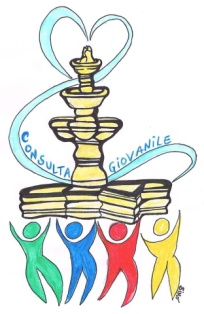 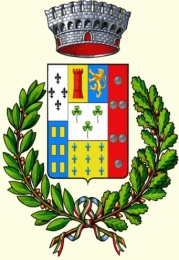 ~ Consulta Giovanile ~AVVISO  "TRIANGOLARE TRA TIFOSI"La Consulta Giovanile, in collaborazione con l'USD Quisquinese Calcio, organizza ,nell'ambito delle manifestazioni dell'estate quisquinese, un TRIANGOLARE DI CALCETTO che vedrà sfidarsi i tifosi delle squadre : Juventus, Milan e Inter;Il Triangolare si svolgerà ad Agosto, in una serata concordata con l'USD Quisquinese , presso Piazza della Repubblica.Possono partecipare tutti coloro i quali hanno compiuto 16 anni e che si riconoscono in una delle tre squadre sopra indicate. L'iscrizione è individuale.Alle squadre verrà inoltre attribuito un allenatore , anch'esso tifoso.Coloro i quali sono interessati possono scaricare il modulo di iscrizione sul sito del Comune o ritirarlo presso la Biblioteca Comunale.  Il modulo compilato deve essere consegnato entro il 30 luglio presso la Biblioteca Comunale.                                                                                        La Consulta Giovanile